Зарегистрировано в Минюсте России 10 ноября 2014 г. N 34619МИНИСТЕРСТВО ЗДРАВООХРАНЕНИЯ РОССИЙСКОЙ ФЕДЕРАЦИИПРИКАЗот 17 сентября 2014 г. N 527нОБ УТВЕРЖДЕНИИ СТАНДАРТАСПЕЦИАЛИЗИРОВАННОЙ МЕДИЦИНСКОЙ ПОМОЩИ ПРИ НЕЙРОСЕНСОРНОЙПОТЕРЕ СЛУХА ДВУСТОРОННЕЙ ПОСЛЕ КОХЛЕАРНОЙ ИМПЛАНТАЦИИ(ЗА ИСКЛЮЧЕНИЕМ ЗАМЕНЫ РЕЧЕВОГО ПРОЦЕССОРА СИСТЕМЫКОХЛЕАРНОЙ ИМПЛАНТАЦИИ)В соответствии со статьей 37 Федерального закона от 21 ноября 2011 г. N 323-ФЗ "Об основах охраны здоровья граждан в Российской Федерации" (Собрание законодательства Российской Федерации, 2011, N 48, ст. 6724; 2012, N 26, ст. 3442, 3446; 2013, N 27, ст. 3459, 3477; N 30, ст. 4038; N 39, ст. 4883; N 48, ст. 6165; N 52, ст. 6951; 2014, N 23, ст. 2930; N 30, ст. 4106, 4244) приказываю:Утвердить стандарт специализированной медицинской помощи при нейросенсорной потере слуха двусторонней после кохлеарной имплантации (за исключением замены речевого процессора системы кохлеарной имплантации) согласно приложению.МинистрВ.И.СКВОРЦОВАПриложениек приказу Министерства здравоохраненияРоссийской Федерацииот 17 сентября 2014 г. N 527нСТАНДАРТСПЕЦИАЛИЗИРОВАННОЙ МЕДИЦИНСКОЙ ПОМОЩИ ПРИ НЕЙРОСЕНСОРНОЙПОТЕРЕ СЛУХА ДВУСТОРОННЕЙ ПОСЛЕ КОХЛЕАРНОЙ ИМПЛАНТАЦИИ(ЗА ИСКЛЮЧЕНИЕМ ЗАМЕНЫ РЕЧЕВОГО ПРОЦЕССОРА СИСТЕМЫКОХЛЕАРНОЙ ИМПЛАНТАЦИИ)Категория возрастная: взрослые, детиПол: любойФаза: любаяСтадия: любаяОсложнения: вне зависимости от осложненийВид медицинской помощи: специализированнаяУсловия оказания медицинской помощи: в дневном стационаре; стационарноФорма оказания медицинской помощи: плановаяСредние сроки лечения (количество дней): 10Код по МКБ-10 <*>--------------------------------<*> Международная статистическая классификация болезней и проблем, связанных со здоровьем, 10 пересмотра.Нозологические единицыН90.3 Нейросенсорная потеря слуха двусторонняя--------------------------------<1> Вероятность предоставления медицинских услуг или назначения лекарственных препаратов для медицинского применения (медицинских изделий), включенных в стандарт медицинской помощи, которая может принимать значения от 0 до 1, где 1 означает, что данное мероприятие проводится 100% пациентов, соответствующих данной модели, а цифры менее 1 - указанному в стандарте медицинской помощи проценту пациентов, имеющих соответствующие медицинские показания.--------------------------------<*> За исключением замены речевого процессора.Примечание:Назначение и применение лекарственных препаратов для медицинского применения, медицинских изделий и специализированных продуктов лечебного питания, не входящих в стандарт медицинской помощи, допускаются в случае наличия медицинских показаний (индивидуальной непереносимости, по жизненным показаниям) по решению врачебной комиссии (часть 5 статьи 37 Федерального закона от 21 ноября 2011 г. N 323-ФЗ "Об основах охраны здоровья граждан в Российской Федерации" (Собрание законодательства Российской Федерации, 2011, N 48, ст. 6724; 2012, N 26, ст. 3442, 3446; 2013, N 27, ст. 3459, 3477; N 30, ст. 4038; N 39, ст. 4883; N 48, ст. 6165; N 52, ст. 6951; 2014, N 23, ст. 2930; N 30, ст. 4106, 4244; N 30, ст. 4247).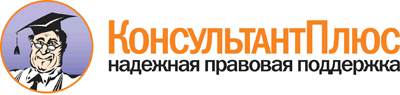  Приказ Минздрава России от 17.09.2014 N 527н
"Об утверждении стандарта специализированной медицинской помощи при нейросенсорной потере слуха двусторонней после кохлеарной имплантации (за исключением замены речевого процессора системы кохлеарной имплантации)"
(Зарегистрировано в Минюсте России 10.11.2014 N 34619) Документ предоставлен КонсультантПлюс

www.consultant.ru 

Дата сохранения: 21.07.2017 
 1. Медицинские услуги для диагностики заболевания, состояния1. Медицинские услуги для диагностики заболевания, состояния1. Медицинские услуги для диагностики заболевания, состояния1. Медицинские услуги для диагностики заболевания, состоянияПрием (осмотр, консультация) врача-специалистаПрием (осмотр, консультация) врача-специалистаПрием (осмотр, консультация) врача-специалистаПрием (осмотр, консультация) врача-специалистаКод медицинской услугиНаименование медицинской услугиУсредненный показатель частоты предоставления <1>Усредненный показатель кратности примененияB01.023.001Прием (осмотр, консультация) врача-невролога первичный11B01.028.001Прием (осмотр, консультация) врача-оториноларинголога первичный0,50,5B01.046.001Прием (осмотр, консультация) врача сурдолога-оториноларинголога первичный112. Медицинские услуги для лечения заболевания, состояния и контроля за лечением2. Медицинские услуги для лечения заболевания, состояния и контроля за лечением2. Медицинские услуги для лечения заболевания, состояния и контроля за лечением2. Медицинские услуги для лечения заболевания, состояния и контроля за лечениемПрием (осмотр, консультация) и наблюдение врача-специалистаПрием (осмотр, консультация) и наблюдение врача-специалистаПрием (осмотр, консультация) и наблюдение врача-специалистаПрием (осмотр, консультация) и наблюдение врача-специалистаКод медицинской услугиНаименование медицинской услугиУсредненный показатель частоты предоставленияУсредненный показатель кратности примененияB01.023.002Прием (осмотр, консультация) врача-невролога повторный0,51B01.028.002Прием (осмотр, консультация) врача-оториноларинголога повторный0,51B01.046.002Прием (осмотр, консультация) врача сурдолога-оториноларинголога повторный11Инструментальные методы исследованияИнструментальные методы исследованияИнструментальные методы исследованияИнструментальные методы исследованияКод медицинской услугиНаименование медицинской услугиУсредненный показатель частоты предоставленияУсредненный показатель кратности примененияA05.25.003Исследование коротколатентных вызванных потенциалов0,011A05.25.004Исследование среднелатентных вызванных потенциалов0,0011A05.25.005.001Исследование длиннолатентных электрически вызванных потенциалов с кохлеарным имплантом0,0011A10.25.004Телеметрия кохлеарного импланта11A12.25.001.003Тональная аудиометрия с речевым процессором в свободном звуковом поле0,41A12.25.002.002Речевая аудиометрия с речевым процессором в свободном звуковом поле0,41A12.25.002.003Речевая аудиометрия при билатеральной стимуляции в свободном звуковом поле0,11A12.25.002.004Речевая аудиометрия при бимодальной стимуляции в свободном звуковом поле0,21A12.25.009Телеметрия нервного ответа с кохлеарным имплантом0,41A12.25.011.002Игровая аудиометрия с речевым процессором в свободном звуковом поле0,61A12.25.012Регистрация электрически вызванного стапедиального рефлекса с помощью импедансного аудиометра0,41Немедикаментозные методы профилактики, лечения и медицинской реабилитацииНемедикаментозные методы профилактики, лечения и медицинской реабилитацииНемедикаментозные методы профилактики, лечения и медицинской реабилитацииНемедикаментозные методы профилактики, лечения и медицинской реабилитацииКод медицинской услугиНаименование медицинской услугиУсредненный показатель частоты предоставленияУсредненный показатель кратности примененияA13.23.007Медико-логопедическая тонально-ритмическая процедура0,24A13.23.008Медико-логопедическая процедура с использованием интерактивных информационных технологий0,24A13.29.003Психологическая адаптация0,34A13.29.006.002Групповое психологическое консультирование0,24A13.29.006.003Семейное психологическое консультирование0,21A23.25.002Настройка речевого процессора0,88A23.25.002.001Конвертация карт настройки речевого процессора0,41A23.25.002.002Импорт (экспорт) индивидуальных настроечных карт речевого процессора0,41A23.25.003Настройка речевых процессоров при бинауральной имплантации0,28B04.069.002Индивидуальное краткое профилактическое консультирование по коррекции факторов риска развития неинфекционных заболеваний0,41B05.057.008Услуги по реабилитации пациента, перенесшего операцию кохлеарной имплантации, включая замену речевого процессора <*>18